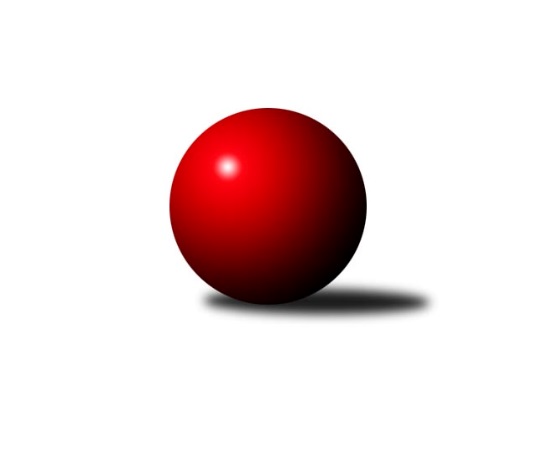 Č.2Ročník 2023/2024	20.5.2024 Zlínský krajský přebor 2023/2024Statistika 2. kolaTabulka družstev:		družstvo	záp	výh	rem	proh	skore	sety	průměr	body	plné	dorážka	chyby	1.	TJ Kelč	2	2	0	0	13.0 : 3.0 	(15.0 : 9.0)	2637	4	1803	834	41.5	2.	TJ Bojkovice Krons	2	2	0	0	12.0 : 4.0 	(18.0 : 6.0)	2775	4	1881	894	42.5	3.	KK Kroměříž B	1	1	0	0	6.0 : 2.0 	(6.0 : 6.0)	2519	2	1770	749	60	4.	TJ Valašské Meziříčí C	1	1	0	0	5.0 : 3.0 	(6.0 : 6.0)	2577	2	1763	814	37	5.	KC Zlín C	2	1	0	1	8.0 : 8.0 	(11.0 : 13.0)	2657	2	1833	824	50.5	6.	TJ Jiskra Otrokovice B	1	0	1	0	4.0 : 4.0 	(6.0 : 6.0)	2473	1	1715	758	43	7.	VKK Vsetín B	2	0	1	1	5.0 : 11.0 	(9.0 : 15.0)	2462	1	1700	762	51	8.	SC Bylnice	1	0	0	1	3.0 : 5.0 	(6.0 : 6.0)	2548	0	1719	829	31	9.	TJ Sokol Machová A	1	0	0	1	3.0 : 5.0 	(4.0 : 8.0)	2661	0	1845	816	47	10.	TJ Sokol Machová B	1	0	0	1	1.0 : 7.0 	(3.0 : 9.0)	2498	0	1777	721	60	11.	KK Camo Slavičín	2	0	0	2	4.0 : 12.0 	(12.0 : 12.0)	2565	0	1745	820	41.5Tabulka doma:		družstvo	záp	výh	rem	proh	skore	sety	průměr	body	maximum	minimum	1.	TJ Bojkovice Krons	1	1	0	0	7.0 : 1.0 	(10.0 : 2.0)	2823	2	2823	2823	2.	KC Zlín C	1	1	0	0	7.0 : 1.0 	(9.0 : 3.0)	2671	2	2671	2671	3.	TJ Kelč	1	1	0	0	7.0 : 1.0 	(9.0 : 3.0)	2599	2	2599	2599	4.	KK Kroměříž B	1	1	0	0	6.0 : 2.0 	(6.0 : 6.0)	2519	2	2519	2519	5.	VKK Vsetín B	1	0	1	0	4.0 : 4.0 	(6.0 : 6.0)	2496	1	2496	2496	6.	TJ Jiskra Otrokovice B	0	0	0	0	0.0 : 0.0 	(0.0 : 0.0)	0	0	0	0	7.	TJ Valašské Meziříčí C	0	0	0	0	0.0 : 0.0 	(0.0 : 0.0)	0	0	0	0	8.	TJ Sokol Machová B	0	0	0	0	0.0 : 0.0 	(0.0 : 0.0)	0	0	0	0	9.	SC Bylnice	1	0	0	1	3.0 : 5.0 	(6.0 : 6.0)	2548	0	2548	2548	10.	TJ Sokol Machová A	1	0	0	1	3.0 : 5.0 	(4.0 : 8.0)	2661	0	2661	2661	11.	KK Camo Slavičín	1	0	0	1	2.0 : 6.0 	(6.0 : 6.0)	2658	0	2658	2658Tabulka venku:		družstvo	záp	výh	rem	proh	skore	sety	průměr	body	maximum	minimum	1.	TJ Kelč	1	1	0	0	6.0 : 2.0 	(6.0 : 6.0)	2674	2	2674	2674	2.	TJ Bojkovice Krons	1	1	0	0	5.0 : 3.0 	(8.0 : 4.0)	2727	2	2727	2727	3.	TJ Valašské Meziříčí C	1	1	0	0	5.0 : 3.0 	(6.0 : 6.0)	2577	2	2577	2577	4.	TJ Jiskra Otrokovice B	1	0	1	0	4.0 : 4.0 	(6.0 : 6.0)	2473	1	2473	2473	5.	KK Kroměříž B	0	0	0	0	0.0 : 0.0 	(0.0 : 0.0)	0	0	0	0	6.	SC Bylnice	0	0	0	0	0.0 : 0.0 	(0.0 : 0.0)	0	0	0	0	7.	TJ Sokol Machová A	0	0	0	0	0.0 : 0.0 	(0.0 : 0.0)	0	0	0	0	8.	KK Camo Slavičín	1	0	0	1	2.0 : 6.0 	(6.0 : 6.0)	2471	0	2471	2471	9.	TJ Sokol Machová B	1	0	0	1	1.0 : 7.0 	(3.0 : 9.0)	2498	0	2498	2498	10.	VKK Vsetín B	1	0	0	1	1.0 : 7.0 	(3.0 : 9.0)	2427	0	2427	2427	11.	KC Zlín C	1	0	0	1	1.0 : 7.0 	(2.0 : 10.0)	2642	0	2642	2642Tabulka podzimní části:		družstvo	záp	výh	rem	proh	skore	sety	průměr	body	doma	venku	1.	TJ Kelč	2	2	0	0	13.0 : 3.0 	(15.0 : 9.0)	2637	4 	1 	0 	0 	1 	0 	0	2.	TJ Bojkovice Krons	2	2	0	0	12.0 : 4.0 	(18.0 : 6.0)	2775	4 	1 	0 	0 	1 	0 	0	3.	KK Kroměříž B	1	1	0	0	6.0 : 2.0 	(6.0 : 6.0)	2519	2 	1 	0 	0 	0 	0 	0	4.	TJ Valašské Meziříčí C	1	1	0	0	5.0 : 3.0 	(6.0 : 6.0)	2577	2 	0 	0 	0 	1 	0 	0	5.	KC Zlín C	2	1	0	1	8.0 : 8.0 	(11.0 : 13.0)	2657	2 	1 	0 	0 	0 	0 	1	6.	TJ Jiskra Otrokovice B	1	0	1	0	4.0 : 4.0 	(6.0 : 6.0)	2473	1 	0 	0 	0 	0 	1 	0	7.	VKK Vsetín B	2	0	1	1	5.0 : 11.0 	(9.0 : 15.0)	2462	1 	0 	1 	0 	0 	0 	1	8.	SC Bylnice	1	0	0	1	3.0 : 5.0 	(6.0 : 6.0)	2548	0 	0 	0 	1 	0 	0 	0	9.	TJ Sokol Machová A	1	0	0	1	3.0 : 5.0 	(4.0 : 8.0)	2661	0 	0 	0 	1 	0 	0 	0	10.	TJ Sokol Machová B	1	0	0	1	1.0 : 7.0 	(3.0 : 9.0)	2498	0 	0 	0 	0 	0 	0 	1	11.	KK Camo Slavičín	2	0	0	2	4.0 : 12.0 	(12.0 : 12.0)	2565	0 	0 	0 	1 	0 	0 	1Tabulka jarní části:		družstvo	záp	výh	rem	proh	skore	sety	průměr	body	doma	venku	1.	SC Bylnice	0	0	0	0	0.0 : 0.0 	(0.0 : 0.0)	0	0 	0 	0 	0 	0 	0 	0 	2.	KK Kroměříž B	0	0	0	0	0.0 : 0.0 	(0.0 : 0.0)	0	0 	0 	0 	0 	0 	0 	0 	3.	TJ Jiskra Otrokovice B	0	0	0	0	0.0 : 0.0 	(0.0 : 0.0)	0	0 	0 	0 	0 	0 	0 	0 	4.	TJ Sokol Machová A	0	0	0	0	0.0 : 0.0 	(0.0 : 0.0)	0	0 	0 	0 	0 	0 	0 	0 	5.	KC Zlín C	0	0	0	0	0.0 : 0.0 	(0.0 : 0.0)	0	0 	0 	0 	0 	0 	0 	0 	6.	TJ Kelč	0	0	0	0	0.0 : 0.0 	(0.0 : 0.0)	0	0 	0 	0 	0 	0 	0 	0 	7.	TJ Valašské Meziříčí C	0	0	0	0	0.0 : 0.0 	(0.0 : 0.0)	0	0 	0 	0 	0 	0 	0 	0 	8.	VKK Vsetín B	0	0	0	0	0.0 : 0.0 	(0.0 : 0.0)	0	0 	0 	0 	0 	0 	0 	0 	9.	KK Camo Slavičín	0	0	0	0	0.0 : 0.0 	(0.0 : 0.0)	0	0 	0 	0 	0 	0 	0 	0 	10.	TJ Sokol Machová B	0	0	0	0	0.0 : 0.0 	(0.0 : 0.0)	0	0 	0 	0 	0 	0 	0 	0 	11.	TJ Bojkovice Krons	0	0	0	0	0.0 : 0.0 	(0.0 : 0.0)	0	0 	0 	0 	0 	0 	0 	0 Zisk bodů pro družstvo:		jméno hráče	družstvo	body	zápasy	v %	dílčí body	sety	v %	1.	Jaroslav Trochta 	KC Zlín C 	2	/	2	(100%)	4	/	4	(100%)	2.	Michal Ondrušek 	TJ Bojkovice Krons 	2	/	2	(100%)	4	/	4	(100%)	3.	David Hanke 	TJ Bojkovice Krons 	2	/	2	(100%)	4	/	4	(100%)	4.	Tomáš Vybíral 	TJ Kelč 	2	/	2	(100%)	3	/	4	(75%)	5.	Jan Lahuta 	TJ Bojkovice Krons 	2	/	2	(100%)	3	/	4	(75%)	6.	Antonín Plesník 	TJ Kelč 	2	/	2	(100%)	3	/	4	(75%)	7.	Daniel Bělíček 	VKK Vsetín B 	2	/	2	(100%)	3	/	4	(75%)	8.	Pavel Chvatík 	TJ Kelč 	2	/	2	(100%)	3	/	4	(75%)	9.	Richard Ťulpa 	KK Camo Slavičín 	2	/	2	(100%)	2	/	4	(50%)	10.	Bohumil Fryštacký 	TJ Sokol Machová B 	1	/	1	(100%)	2	/	2	(100%)	11.	Jiří Kafka 	TJ Bojkovice Krons 	1	/	1	(100%)	2	/	2	(100%)	12.	Petr Kuběna 	KK Kroměříž B 	1	/	1	(100%)	2	/	2	(100%)	13.	Karel Kabela 	KK Camo Slavičín 	1	/	1	(100%)	2	/	2	(100%)	14.	František Fojtík 	TJ Valašské Meziříčí C 	1	/	1	(100%)	2	/	2	(100%)	15.	Lucie Hanzelová 	VKK Vsetín B 	1	/	1	(100%)	2	/	2	(100%)	16.	Lubomír Zábel 	SC Bylnice 	1	/	1	(100%)	2	/	2	(100%)	17.	Hana Jonášková 	TJ Jiskra Otrokovice B 	1	/	1	(100%)	2	/	2	(100%)	18.	Miroslav Macega 	TJ Jiskra Otrokovice B 	1	/	1	(100%)	2	/	2	(100%)	19.	Petr Peléšek 	KK Camo Slavičín 	1	/	1	(100%)	2	/	2	(100%)	20.	Jakub Sabák 	TJ Jiskra Otrokovice B 	1	/	1	(100%)	1	/	2	(50%)	21.	Josef Bařinka 	SC Bylnice 	1	/	1	(100%)	1	/	2	(50%)	22.	Roman Hrančík 	TJ Sokol Machová A 	1	/	1	(100%)	1	/	2	(50%)	23.	Josef Benek 	TJ Sokol Machová A 	1	/	1	(100%)	1	/	2	(50%)	24.	Karolina Toncarová 	KC Zlín C 	1	/	1	(100%)	1	/	2	(50%)	25.	Lukáš Sabák 	TJ Jiskra Otrokovice B 	1	/	1	(100%)	1	/	2	(50%)	26.	Stanislav Poledňák 	KK Kroměříž B 	1	/	1	(100%)	1	/	2	(50%)	27.	Lukáš Grohar 	KK Kroměříž B 	1	/	1	(100%)	1	/	2	(50%)	28.	Petr Jandík 	TJ Valašské Meziříčí C 	1	/	1	(100%)	1	/	2	(50%)	29.	Ondřej Novák 	SC Bylnice 	1	/	1	(100%)	1	/	2	(50%)	30.	Martin Novotný 	KK Kroměříž B 	1	/	1	(100%)	1	/	2	(50%)	31.	Vlastimil Brázdil 	TJ Sokol Machová A 	1	/	1	(100%)	1	/	2	(50%)	32.	Jiří Hrabovský 	TJ Valašské Meziříčí C 	1	/	1	(100%)	1	/	2	(50%)	33.	Jakub Lahuta 	TJ Bojkovice Krons 	1	/	2	(50%)	3	/	4	(75%)	34.	Miroslav Pavelka 	TJ Kelč 	1	/	2	(50%)	3	/	4	(75%)	35.	Pavla Žádníková 	KC Zlín C 	1	/	2	(50%)	2	/	4	(50%)	36.	Zdeněk Chvatík 	TJ Kelč 	1	/	2	(50%)	2	/	4	(50%)	37.	Pavel Struhař 	KC Zlín C 	1	/	2	(50%)	2	/	4	(50%)	38.	Lukáš Trochta 	KC Zlín C 	1	/	2	(50%)	2	/	4	(50%)	39.	Petr Pavelka 	TJ Kelč 	1	/	2	(50%)	1	/	4	(25%)	40.	Miloslav Plesník 	TJ Valašské Meziříčí C 	0	/	1	(0%)	1	/	2	(50%)	41.	Jiří Michalík 	TJ Sokol Machová B 	0	/	1	(0%)	1	/	2	(50%)	42.	Petr Hanousek 	KK Camo Slavičín 	0	/	1	(0%)	1	/	2	(50%)	43.	Oldřich Křen 	KK Kroměříž B 	0	/	1	(0%)	1	/	2	(50%)	44.	Eliška Hrančíková 	TJ Sokol Machová A 	0	/	1	(0%)	1	/	2	(50%)	45.	Martin Hradský 	TJ Bojkovice Krons 	0	/	1	(0%)	1	/	2	(50%)	46.	Stanislav Horečný 	SC Bylnice 	0	/	1	(0%)	1	/	2	(50%)	47.	Ondřej Fojtík 	KK Camo Slavičín 	0	/	1	(0%)	1	/	2	(50%)	48.	Robert Řihák 	KK Camo Slavičín 	0	/	1	(0%)	1	/	2	(50%)	49.	Alois Beňo 	SC Bylnice 	0	/	1	(0%)	1	/	2	(50%)	50.	Petr Spurný 	VKK Vsetín B 	0	/	1	(0%)	1	/	2	(50%)	51.	Petr Cahlík 	TJ Valašské Meziříčí C 	0	/	1	(0%)	1	/	2	(50%)	52.	Michal Trochta 	VKK Vsetín B 	0	/	1	(0%)	0	/	2	(0%)	53.	Radim Metelka 	VKK Vsetín B 	0	/	1	(0%)	0	/	2	(0%)	54.	Dita Trochtová 	KC Zlín C 	0	/	1	(0%)	0	/	2	(0%)	55.	Nela Vrbíková 	TJ Jiskra Otrokovice B 	0	/	1	(0%)	0	/	2	(0%)	56.	Kateřina Ondrouchová 	TJ Jiskra Otrokovice B 	0	/	1	(0%)	0	/	2	(0%)	57.	Margita Fryštacká 	TJ Sokol Machová B 	0	/	1	(0%)	0	/	2	(0%)	58.	Jiří Fryštacký 	TJ Sokol Machová B 	0	/	1	(0%)	0	/	2	(0%)	59.	Martina Nováková 	TJ Sokol Machová B 	0	/	1	(0%)	0	/	2	(0%)	60.	Václav Vlček 	TJ Sokol Machová B 	0	/	1	(0%)	0	/	2	(0%)	61.	Jakub Havrlant 	KK Camo Slavičín 	0	/	1	(0%)	0	/	2	(0%)	62.	Josef Vaculík 	KK Kroměříž B 	0	/	1	(0%)	0	/	2	(0%)	63.	Jaroslav Slováček 	SC Bylnice 	0	/	1	(0%)	0	/	2	(0%)	64.	Roman Škrabal 	TJ Sokol Machová A 	0	/	1	(0%)	0	/	2	(0%)	65.	Milan Dovrtěl 	TJ Sokol Machová A 	0	/	1	(0%)	0	/	2	(0%)	66.	Filip Mlčoch 	KC Zlín C 	0	/	1	(0%)	0	/	2	(0%)	67.	Jakub Vrubl 	TJ Valašské Meziříčí C 	0	/	1	(0%)	0	/	2	(0%)	68.	Petr Mňačko 	KC Zlín C 	0	/	1	(0%)	0	/	2	(0%)	69.	Vojtěch Hrňa 	VKK Vsetín B 	0	/	2	(0%)	2	/	4	(50%)	70.	Michal Petráš 	KK Camo Slavičín 	0	/	2	(0%)	2	/	4	(50%)	71.	Karel Navrátil 	VKK Vsetín B 	0	/	2	(0%)	1	/	4	(25%)	72.	Radek Rak 	KK Camo Slavičín 	0	/	2	(0%)	1	/	4	(25%)	73.	Michal Machala 	TJ Bojkovice Krons 	0	/	2	(0%)	1	/	4	(25%)	74.	Martin Kovács 	VKK Vsetín B 	0	/	2	(0%)	0	/	4	(0%)Průměry na kuželnách:		kuželna	průměr	plné	dorážka	chyby	výkon na hráče	1.	TJ Bojkovice Krons, 1-2	2732	1872	860	53.5	(455.4)	2.	TJ Sokol Machová, 1-4	2694	1837	856	43.0	(449.0)	3.	KK Slavičín, 1-2	2666	1783	883	37.0	(444.3)	4.	TJ Valašské Meziříčí, 1-4	2592	1828	764	52.0	(432.1)	5.	KC Zlín, 1-4	2584	1815	769	50.0	(430.8)	6.	TJ Sokol Machová, 1-2	2531	1743	788	40.5	(421.8)	7.	TJ Zbrojovka Vsetín, 1-4	2523	1728	795	38.8	(420.6)	8.	TJ Kelč, 1-2	2513	1739	773	49.5	(418.8)	9.	KK Kroměříž, 1-4	2495	1752	742	55.5	(415.8)	10.	Otrokovice, 1-4	0	0	0	0.0	(0.0)Nejlepší výkony na kuželnách:TJ Bojkovice Krons, 1-2TJ Bojkovice Krons	2823	1. kolo	Jan Lahuta 	TJ Bojkovice Krons	495	1. koloKC Zlín C	2642	1. kolo	Jiří Kafka 	TJ Bojkovice Krons	489	1. kolo		. kolo	David Hanke 	TJ Bojkovice Krons	486	1. kolo		. kolo	Michal Ondrušek 	TJ Bojkovice Krons	473	1. kolo		. kolo	Jaroslav Trochta 	KC Zlín C	469	1. kolo		. kolo	Jakub Lahuta 	TJ Bojkovice Krons	456	1. kolo		. kolo	Petr Mňačko 	KC Zlín C	455	1. kolo		. kolo	Pavla Žádníková 	KC Zlín C	437	1. kolo		. kolo	Pavel Struhař 	KC Zlín C	433	1. kolo		. kolo	Lukáš Trochta 	KC Zlín C	426	1. koloTJ Sokol Machová, 1-4TJ Bojkovice Krons	2727	2. kolo	Jan Lahuta 	TJ Bojkovice Krons	496	2. koloTJ Sokol Machová A	2661	2. kolo	Roman Hrančík 	TJ Sokol Machová A	489	2. kolo		. kolo	Vlastimil Brázdil 	TJ Sokol Machová A	481	2. kolo		. kolo	Jakub Lahuta 	TJ Bojkovice Krons	471	2. kolo		. kolo	Martin Hradský 	TJ Bojkovice Krons	471	2. kolo		. kolo	Eliška Hrančíková 	TJ Sokol Machová A	467	2. kolo		. kolo	Michal Ondrušek 	TJ Bojkovice Krons	454	2. kolo		. kolo	David Hanke 	TJ Bojkovice Krons	446	2. kolo		. kolo	Josef Benek 	TJ Sokol Machová A	418	2. kolo		. kolo	Roman Škrabal 	TJ Sokol Machová A	409	2. koloKK Slavičín, 1-2TJ Kelč	2674	1. kolo	Antonín Plesník 	TJ Kelč	477	1. koloKK Camo Slavičín	2658	1. kolo	Tomáš Vybíral 	TJ Kelč	472	1. kolo		. kolo	Karel Kabela 	KK Camo Slavičín	471	1. kolo		. kolo	Pavel Chvatík 	TJ Kelč	470	1. kolo		. kolo	Ondřej Fojtík 	KK Camo Slavičín	467	1. kolo		. kolo	Michal Petráš 	KK Camo Slavičín	465	1. kolo		. kolo	Radek Rak 	KK Camo Slavičín	457	1. kolo		. kolo	Zdeněk Chvatík 	TJ Kelč	432	1. kolo		. kolo	Petr Pavelka 	TJ Kelč	429	1. kolo		. kolo	Richard Ťulpa 	KK Camo Slavičín	402	1. koloTJ Valašské Meziříčí, 1-4TJ Valašské Meziříčí C	2676	1. kolo	Miroslav Volek 	TJ Valašské Meziříčí C	486	1. koloKK Kroměříž B	2509	1. kolo	Jiří Hrabovský 	TJ Valašské Meziříčí C	471	1. kolo		. kolo	Lenka Haboňová 	KK Kroměříž B	448	1. kolo		. kolo	František Fojtík 	TJ Valašské Meziříčí C	444	1. kolo		. kolo	Jakub Vrubl 	TJ Valašské Meziříčí C	435	1. kolo		. kolo	Lukáš Grohar 	KK Kroměříž B	434	1. kolo		. kolo	Miloslav Plesník 	TJ Valašské Meziříčí C	433	1. kolo		. kolo	Martin Novotný 	KK Kroměříž B	420	1. kolo		. kolo	Oldřich Křen 	KK Kroměříž B	408	1. kolo		. kolo	Radek Olejník 	TJ Valašské Meziříčí C	407	1. koloKC Zlín, 1-4KC Zlín C	2671	2. kolo	Jaroslav Trochta 	KC Zlín C	500	2. koloTJ Sokol Machová B	2498	2. kolo	Pavla Žádníková 	KC Zlín C	457	2. kolo		. kolo	Bohumil Fryštacký 	TJ Sokol Machová B	452	2. kolo		. kolo	Lukáš Trochta 	KC Zlín C	445	2. kolo		. kolo	Pavel Struhař 	KC Zlín C	441	2. kolo		. kolo	Jiří Fryštacký 	TJ Sokol Machová B	430	2. kolo		. kolo	Václav Vlček 	TJ Sokol Machová B	429	2. kolo		. kolo	Dita Trochtová 	KC Zlín C	425	2. kolo		. kolo	Martina Nováková 	TJ Sokol Machová B	409	2. kolo		. kolo	Karolina Toncarová 	KC Zlín C	403	2. koloTJ Sokol Machová, 1-2SC Bylnice	2559	1. kolo	Bohumil Fryštacký 	TJ Sokol Machová B	458	1. koloTJ Sokol Machová B	2503	1. kolo	Josef Bařinka 	SC Bylnice	452	1. kolo		. kolo	Jiří Fryštacký 	TJ Sokol Machová B	448	1. kolo		. kolo	Ondřej Novák 	SC Bylnice	447	1. kolo		. kolo	Lubomír Zábel 	SC Bylnice	433	1. kolo		. kolo	Margita Fryštacká 	TJ Sokol Machová B	414	1. kolo		. kolo	Alois Beňo 	SC Bylnice	414	1. kolo		. kolo	Stanislav Horečný 	SC Bylnice	407	1. kolo		. kolo	Jaroslav Slováček 	SC Bylnice	406	1. kolo		. kolo	Lukáš Michalík 	TJ Sokol Machová B	405	1. koloTJ Zbrojovka Vsetín, 1-4TJ Valašské Meziříčí C	2577	2. kolo	Petr Jandík 	TJ Valašské Meziříčí C	459	2. koloSC Bylnice	2548	2. kolo	Daniel Bělíček 	VKK Vsetín B	459	1. koloVKK Vsetín B	2496	1. kolo	František Fojtík 	TJ Valašské Meziříčí C	450	2. koloTJ Jiskra Otrokovice B	2473	1. kolo	Lubomír Zábel 	SC Bylnice	444	2. kolo		. kolo	Alois Beňo 	SC Bylnice	444	2. kolo		. kolo	Jiří Hrabovský 	TJ Valašské Meziříčí C	433	2. kolo		. kolo	Stanislav Horečný 	SC Bylnice	430	2. kolo		. kolo	Ondřej Novák 	SC Bylnice	426	2. kolo		. kolo	Lukáš Sabák 	TJ Jiskra Otrokovice B	425	1. kolo		. kolo	Lucie Hanzelová 	VKK Vsetín B	422	1. koloTJ Kelč, 1-2TJ Kelč	2599	2. kolo	Pavel Chvatík 	TJ Kelč	455	2. koloVKK Vsetín B	2427	2. kolo	Antonín Plesník 	TJ Kelč	454	2. kolo		. kolo	Daniel Bělíček 	VKK Vsetín B	445	2. kolo		. kolo	Zdeněk Chvatík 	TJ Kelč	438	2. kolo		. kolo	Tomáš Vybíral 	TJ Kelč	431	2. kolo		. kolo	Petr Pavelka 	TJ Kelč	429	2. kolo		. kolo	Karel Navrátil 	VKK Vsetín B	416	2. kolo		. kolo	Radim Metelka 	VKK Vsetín B	407	2. kolo		. kolo	Martin Kovács 	VKK Vsetín B	405	2. kolo		. kolo	Vojtěch Hrňa 	VKK Vsetín B	400	2. koloKK Kroměříž, 1-4KK Kroměříž B	2519	2. kolo	Richard Ťulpa 	KK Camo Slavičín	444	2. koloKK Camo Slavičín	2471	2. kolo	Martin Novotný 	KK Kroměříž B	440	2. kolo		. kolo	Petr Peléšek 	KK Camo Slavičín	436	2. kolo		. kolo	Oldřich Křen 	KK Kroměříž B	426	2. kolo		. kolo	Stanislav Poledňák 	KK Kroměříž B	424	2. kolo		. kolo	Michal Petráš 	KK Camo Slavičín	420	2. kolo		. kolo	Josef Vaculík 	KK Kroměříž B	417	2. kolo		. kolo	Lukáš Grohar 	KK Kroměříž B	409	2. kolo		. kolo	Petr Kuběna 	KK Kroměříž B	403	2. kolo		. kolo	Petr Hanousek 	KK Camo Slavičín	403	2. koloOtrokovice, 1-4Četnost výsledků:	8.0 : 0.0	1x	7.0 : 1.0	3x	6.0 : 2.0	1x	4.0 : 4.0	1x	3.0 : 5.0	2x	2.0 : 6.0	2x